Válka s mloky (Karel Čapek)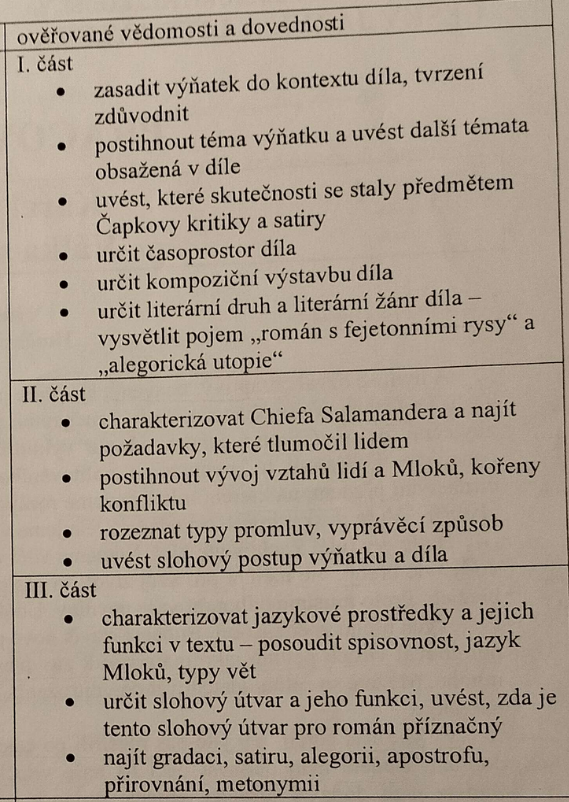 Fejeton je útvarem stylu publicistického a uměleckého. Spojuje se v něm konkrétní událost s fantazií. Předkládá drobná aktuální témata všedního dne v novém světle. Je zpracován ironickým nebo humorným tónem.Alegorická utopieUtopie - ideální představa o světěAlegorie - od dobré myšlenky k jejímu zneužití (Farma zvířat)1. polovina 20. století – česká meziválečná doba (demokratický proud)Kritika využívání pracovní sílyOmezování svobody a lidských právkontext tvorbykekonci autorova života, v roce 1935.jeho nejznámější díloJosef ČapekKarel PoláčekKarel Čapek – 5 období:filozofický (texty fil.)noetický (něco s pravdivostí když tak dejte ránu kutymu)publicistické (publicista, nacista)utopické proti fašismu prozaik, žurnalista, cestovatel, kritik, esejista, znál se s masarykemI. částTéma: Mloci, Varování před fašismem, kritika hitlerovského Německa, střed lidské populace s novou mločíČasoprostor: Celý svět (ostrovy v Tichomoří, Čechy, zoo v Anglii apod.), období před 2. sv. (30. léta 20. století)Čapek v těchto svých dílech varuje před hrozbou fašismu, přílišného užívání techniky a hlavně lidského nerozumu.Politická satira – mloci jako alegorieKompozice: chronologicka, (úryvek z X odstavců)Literární druh a žánr epika, antiutopický/sci-fi románFejetoní rysy – konkrétni událost předělaná do fantazy (ironicky nebo humorně) psal cestopisnýAlegorická utopie – fiktivním světem poukazovat na politické, společenské, … nešvary(problémy)II. částKapitán J. van Tochrodák z Jevíčka, milý, hodný a lehce naivní pánna své lodi Kandong Bandoeng hledá v mořích jihovýchodní Asie nová naleziště perelpři jedné výpravě objeví zvláštní druh mloků a rozhodne se s nimi obchodovatChief Salamandervůdce mloků, formuloval jejich požadavky, není mlok je to člověk(wanabe hitler) Požadavkyrozšířit mělčiny(odklidit břehy aby mohlí žít)chtěli zbraně, vybušniny (Německo, Francie)Mlociprůměrní tvorové, snadno zmanipulovatelníživočichové, kteří se z malé zátoky rozmnoží do celého světa a postupně si podmaňují lidský světVztahdali jim možnost aby se mohli roznožit a pak je používali na prácimloci začali dostávat vzdělání, chief pro ně začal diktovat podmínky, lidem se to nelíbilo a začli hrotyTypy promluv: 7 dialog pana Bondyho a pana Povondry: „Co tu chce?” – „Nevím prosím,”dialog pana Bondyho a kapitána Vantocha: „Nazdar, nazdárek, pane Bondy,” – „Vy jste Čech?”Vyprávěcí způsob:   přímá řeč: „Co tu chce?”; „Nazdar, nazdárek, pane Bondy,”neznačená přímá řeč: Vyražená lodní kotva. Captain J. van Toch, Surabaya – kde vlastně je Surabaja? Není to někde na Jávě?; (Tak on to není Holanďan!)Dominantní slohový postup: vyprávěcíIII. částjazykové prostředky a jejich funkce ve výňatkuNovinové výstřižky, málo dialogů, spisovný jazykinverze: vizitku kapitánovu řečnická otázka: „Co tu chce?”; kde vlastně je Surabaja? použití angličtiny: „Very glad to meet you, Captain. Please, come in.“ hovorová řeč: „Nazdar, nazdárek, pane Bondy,” odchylka (elipsa): Pořád ten starý!Historismy: Krupař, rynku 